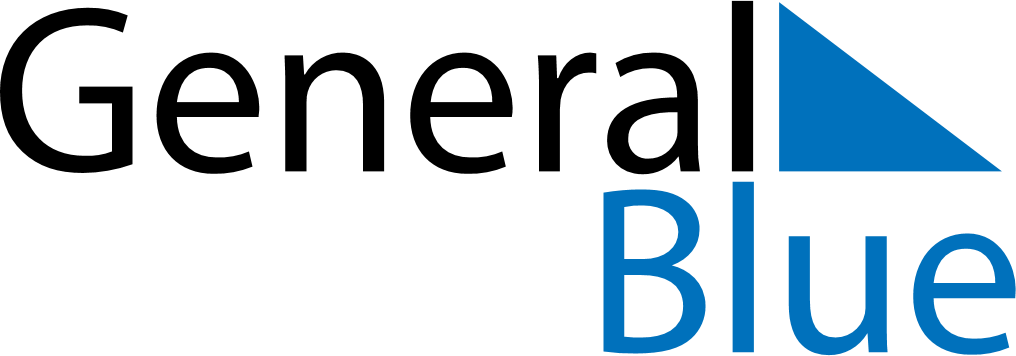 Aland Islands 2024 HolidaysAland Islands 2024 HolidaysDATENAME OF HOLIDAYJanuary 1, 2024MondayNew Year’s DayJanuary 6, 2024SaturdayEpiphanyMarch 29, 2024FridayGood FridayMarch 30, 2024SaturdayDemilitarization DayMarch 31, 2024SundayEaster SundayApril 1, 2024MondayEaster MondayMay 1, 2024WednesdayLabour DayMay 9, 2024ThursdayAscension DayMay 19, 2024SundayPentecostJune 9, 2024SundayAutonomy DayJune 15, 2024SaturdayMidsummer DayJune 21, 2024FridayMidsummer EveDecember 6, 2024FridayIndependence DayDecember 24, 2024TuesdayChristmas EveDecember 25, 2024WednesdayChristmas DayDecember 26, 2024ThursdayBoxing DayDecember 31, 2024TuesdayNew Year’s Eve